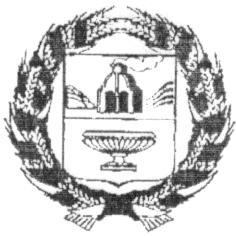 ЗАРИНСКИЙ РАЙОННЫЙ СОВЕТ НАРОДНЫХ ДЕПУТАТОВАЛТАЙСКОГО КРАЯ                                                 Р Е Ш Е Н И Е     16.04.2024										    № 15           г. ЗаринскЗаслушав представленный председателем Заринского районного Совета народных депутатов Алтайского края отчет о работе Заринского районного Совета народных депутатов за 2023 год, в соответствии со статьей 37 Федерального закона от 6 октября 2003 № 131-ФЗ «Об общих принципах организации местного самоуправления в Российской Федерации», статьей 43 Устава Заринского района Алтайского края, районный Совет народных депутатов Р Е Ш И Л:1. Принять к сведению отчет председателя Заринского районного Совета народных депутатов Алтайского края о результатах работы Заринского районного Совета народных депутатов за 2023 год (прилагается).2. Опубликовать настоящее решение в Сборнике МПА Заринского района Алтайского края. 3. Контроль за выполнением настоящего решения возложить на постоянные комиссии по финансам и экономике (Мишукова Е.А.), по социально – правовым вопросам (Гордымов Н.П.).Председатель районного Совета народных депутатов						    Л.С. Турубанова                                                                 Приложение      к решению районного Совета                                                                               народных депутатов                                                                             от 16.04.2024 № 15Отчётпредседателя Заринского районного Совета народных депутатово работе Заринского районного Совета народных депутатов за 2023 год
Уважаемые депутаты!Заринский районный Совет народных депутатов восьмого созыва был сформирован на выборах в октябре 2022 года из 40 депутатов при установленной численности представительного органа 37 депутатов. В течение года состав депутатов менялся. В состав депутатского корпуса входят специалисты и руководители учреждений, организаций, предприниматели, работники образования, здравоохранения, т.е. люди, умеющие принимать важные решения и нести за них ответственность.   Все депутаты работают на неосвобожденной основе. Законотворческая и представительная деятельность районного Совета народных депутатов осуществлялась на основе принципов законности, гласности, подотчётности населению, в соответствии с Конституцией Российской Федерации, Уставом Заринского района.Основной формой работы депутатского корпуса являются сессии районного Совета народных депутатов. В 2023 году было проведено 5 сессий в очном формате и 4 сессии в виде опросного голосования, на которых было рассмотрено 68 вопросов, касающихся важных направлений социально-экономической, финансовой, общественной жизни нашего района. В результате слаженной работы, сессии проходили в деловом, рабочем ритме.Одним из основных направлений деятельности районного Совета народных депутатов являются вопросы бюджетной и налоговой политики, поскольку они составляют основу нормального функционирования экономики и социальной сферы района. И здесь депутаты уделяли особое внимание решению таких важных задач, как повышение уровня поступления собственных доходов, оптимальное и рациональное распределение имеющихся в распоряжении района средств.Принятию районного бюджета на 2024 год и плановый период 2025 и 2026 годов предшествовала большая подготовительная работа: проработка проекта решения по утверждению районного бюджета на заседаниях постоянной комиссии по финансам и экономике, проведение публичных слушаний. Такой формат работы над основным финансовым документом позволил в максимальной степени сбалансированно учесть интересы всех слоёв населения, потребности экономики и социальной сферы.В течение года бюджет неоднократно корректировался, что влекло за собой необходимость внесения в него соответствующих изменений и дополнений.Не упущены депутатами и вопросы повышения эффективности управления и распоряжения объектами муниципальной собственности района. Было принято решение «Об утверждении базовой ставки платы за установку и эксплуатацию рекламной конструкции и утверждении Порядка расчета годового размера платы по договору на установку и эксплуатацию рекламной конструкции на территории муниципального образования Заринский район Алтайского края и определения минимальной начальной цены за право заключения договора на установку и эксплуатацию рекламной конструкции при проведении аукциона в электронной форме»Принятые решения своевременно доводились до сведения населения через районную газету «Знамя Ильича», а также все решения размещались на официальном сайте Администрации Заринского района. В октябре 2023 года было принято решение о Сборнике муниципальных нормативных правовых актов Заринского района Алтайского края и с ноября 2023 года все МНПА и другие документы печатаются в данном Сборнике, печатное издание выходит раз в месяц, по одному экземпляру направляется в каждый сельсовет и районную библиотеку.Постоянные комиссии строили свою работу согласно плану. Свою задачу они видят в разработке проектов планов и программ экономического и социального развития района, бюджета, решений районного Совета по другим вопросам и внесению по ним своих замечаний и предложений. Все вопросы, вносимые в повестки дня сессий, предварительно рассматривались на заседаниях соответствующих постоянных комиссий. Следует отметить хорошую активность, заинтересованность депутатов при обсуждении вопросов на заседаниях постоянной комиссии по финансам и экономики и на сессиях. У депутатов, в целом у районного Совета, сложились хорошие деловые отношения с главой района, руководителями комитетов, отделов Администрации района, руководителями предприятий, организаций. Ежемесячно депутаты районного Совета народных депутатов ведут приём граждан. Депутаты хорошо знают проблемы и по возможности решают их. В октябре 2023 года, в рамках Дня АКЗС в Заринском районе, были проведены приемы граждан представителями постоянных комитетов Алтайского краевого Законодательного Собрания на территориях десяти муниципальных образований Заринского района. Также сотрудниками аппарата АКЗС была оказана методическая помощь в организации работы представительных органов сельских поселений, даны соответствующие рекомендации по реализации замечаний и предложений, высказанных в ходе проведения Дня АКЗС в Заринском районе.Во многом помогают депутатам строить свою работу в сельских поселениях не только встречи с жителями, но и отчёты перед населением о своей депутатской деятельности. Такие отчёты будут проведены и в текущем году.Депутаты районного Совета поддерживают связь с районной газетой «Знамя Ильича», официальное сообщество в сети Интернет стремясь через них наиболее полно информировать жителей о своей работе. План работы Совета депутатов района утверждается в декабре на следующий календарный год. В план работы включаются вопросы, касающиеся утверждения районного бюджета и отчёта об его исполнении; вопросы по управлению муниципальной собственностью, вопросы правотворческой инициативы, отчёты председателя Совета депутатов района, а также главы района. В план включаются вопросы, предложенные отделами и комитетами Администрации района, а также по ходатайству глав сельских поселений района. Уважаемые депутаты, коллеги, приглашенные!В завершении своего отчета я хочу поблагодарить всех депутатов Совета, всех присутствующих за большую работу, проделанную в отчетный период, за помощь, поддержку и понимание.Надеюсь, что наша работа в текущем году будет такой же конструктивной, плодотворной, будет строиться на принципах взаимного уважения и взаимопонимания во благо жителей Заринского района.Об отчете председателя Заринского районного Совета народных депутатов о работе Заринского районного Совета народных депутатов за 2023 год. 